“Formando hombres y mujeres: dueños de su propio destino”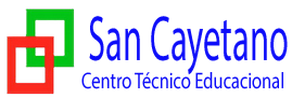 GUÍA DE  MATEMÁTICAS N°1: ESTADÍSTICAINSTRUCCCIONES: Desarrolla los siguientes ejercicios correspondientes a contenidos previos a la unidad 1.Contenidos: Representación de datos en tablas y gráficosMedidas de tendencia central en datos no agrupados.La tabla adjunta muestra el resultado de una encuesta sobre las horas semanales de estudio que dedican los estudiantes de un curso en un determinado establecimiento, agrupados en intervalos. Respecto a la tabla, ¿Cuál (es) de las siguientes afirmaciones es (son) verdadera (s)?______ El número total de encuestados fue 40______Un 25% de los encuestados estudia como máximo 3 horas a la semana ______ Al menos un estudiante estudia 15 horas a la semana Dados los pesos de 10 niños: 42 kg. 38 kg. 46 kg. 40 kg. 43 kg. 48 kg. 45 kg. 43 kg. 41 kg. Y 39 Kg. Indicar Si las siguientes afirmaciones son verdaderas o falsas._____ La moda de la distribución es 43 Kg. _____ El promedio es menor que 43 Kg. _____ La mediana coincide con la moda.El gráfico de la figura 1, representa las notas obtenidas por 15 niños en una prueba. 2.1) Construye una tabla de frecuencias para el gráfico. 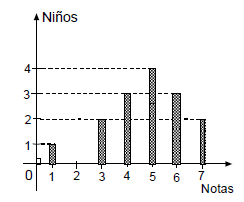  ¿Cuál (es) de las siguientes aseveraciones es (son) verdadera (s)? ______ La mediana es 5______ La moda es 5______ La media aritmética (promedio) es 4,7 La tabla adjunta muestra las edades de 220 alumnos de un colegio. ¿Cuál (es) de las siguientes afirmaciones es (son) verdadera (s)? _____ La moda es 17 años                                                             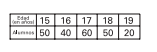 _____ La mediana es mayor que la media (promedio) _____ La mitad de los alumnos del colegio tiene 17 o 18 años. El gráfico de la figura 2 muestra la distribución de las notas de matemática de un grupo de 46 estudiantes. Construir una tabla de frecuencias y calcular la moda y la mediana. 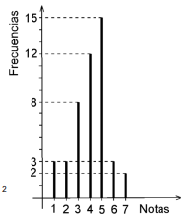 El gráfico circular de la figura muestra las preferencias de 30 alumnos en actividades deportivas. Construir una tabla de frecuencias 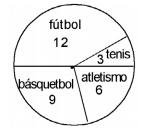  ¿Cuál (es) de las siguientes afirmaciones es (son) correcta (s)? ______ La frecuencia relativa, expresada en % del grupo de futbol es de 40%______ La frecuencia relativa, expresada en % del grupo de basquetbol es de 30%______ La mitad del grupo no prefirió fútbol ni tenis. N° de horasFrecuencia[0,3[10[3,6[13[6,9[9[9,12[5[12,15[3